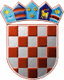 REPUBLIKA HRVATSKAOPĆINSKO IZBORNO POVJERENSTVOOPĆINE VUKAKLASA: 013-03/17-01/06 URBROJ: 2158/06-01-17-1Vuka, 22. svibnja 2017.        Na osnovi članka 86. Zakona o lokalnim izborima ("Narodne novine", broj 144/12 i 121/16, u daljnjem tekstu: Zakon), nakon provedenih lokalnih izbora 21. svibnja 2017., Općinsko izborno povjerenstvo Općine Vuka utvrdilo je i objavljujeREZULTATE IZBORA ZAČLANOVE OPĆINSKOG VIJEĆAOPĆINE VUKANositelj liste: DAMIR MARIČIĆ, dipl. oec.Nositelj liste: DANIJEL ĐAKALOVIĆNositelj liste: DAVOR BILJUŠNositelj liste: DAMIR MARIČIĆ, dipl. oec.Nositelj liste: DANIJEL ĐAKALOVIĆNositelj liste: DAVOR BILJUŠdobila je 7  mjesta te su s te liste izabrani:dobila je 3  mjesta te su s te liste izabrani:dobila je 1  mjesto te je s te liste izabran:PREDSJEDNIKOPĆINSKOG IZBORNOG POVJERENSTVAOPĆINE VUKAŽELJKO JAKŠIĆ______________________________I.Od ukupno 975 birača upisanih u popis birača, glasovalo je 573 birača, odnosno 58,77%, od čega je prema glasačkim listićima glasovalo 573 birača, odnosno 58,77%. Važećih listića bilo je 552, odnosno 96,34%. Nevažećih je bilo 21 listića, odnosno 3,66%.Od ukupno 975 birača upisanih u popis birača, glasovalo je 573 birača, odnosno 58,77%, od čega je prema glasačkim listićima glasovalo 573 birača, odnosno 58,77%. Važećih listića bilo je 552, odnosno 96,34%. Nevažećih je bilo 21 listića, odnosno 3,66%.II.Pojedine kandidacijske liste dobile su sljedeći broj glasova:1.2.3.III.Na osnovi članka 84. stavka 1. Zakona, kandidacijske liste koje sudjeluju u diobi mjesta u općinskom vijeću su:Na osnovi članka 84. stavka 1. Zakona, kandidacijske liste koje sudjeluju u diobi mjesta u općinskom vijeću su:1.HRVATSKA DEMOKRATSKA ZAJEDNICA - HDZ2.HRVATSKA SELJAČKA STRANKA - HSSHRVATSKA NARODNA STRANKA - LIBERALNI DEMOKRATI - HNSHRVATSKA STRANKA UMIROVLJENIKA - HSUHRVATSKA SELJAČKA STRANKA - HSSHRVATSKA NARODNA STRANKA - LIBERALNI DEMOKRATI - HNSHRVATSKA STRANKA UMIROVLJENIKA - HSU3.HRVATSKA KONZERVATIVNA STRANKA - HKSIV.Na osnovi članka 84. stavka 2. i članka 85. Zakona, utvrđuje se da su pojedine kandidacijske liste dobile sljedeći broj mjesta u općinskom vijeću:Na osnovi članka 84. stavka 2. i članka 85. Zakona, utvrđuje se da su pojedine kandidacijske liste dobile sljedeći broj mjesta u općinskom vijeću:1.HRVATSKA DEMOKRATSKA ZAJEDNICA - HDZ1.DAMIR MARIČIĆ, dipl. oec.2.STIPO COTA3.DRAGO PERAK4.MARIO PEREŠIN5.STJEPAN RIBIĆ6.VESNA PERAK7.MARTINA BRINCLIK2.HRVATSKA SELJAČKA STRANKA - HSSHRVATSKA NARODNA STRANKA - LIBERALNI DEMOKRATI - HNSHRVATSKA STRANKA UMIROVLJENIKA - HSUHRVATSKA SELJAČKA STRANKA - HSSHRVATSKA NARODNA STRANKA - LIBERALNI DEMOKRATI - HNSHRVATSKA STRANKA UMIROVLJENIKA - HSU1.DANIJEL ĐAKALOVIĆ2.MARIJAN PIKEC3.KREŠIMIR KOPLJAR3.HRVATSKA KONZERVATIVNA STRANKA - HKS1.DAVOR BILJUŠ